2020/11/27 虎尾區域基地小聯盟共備會議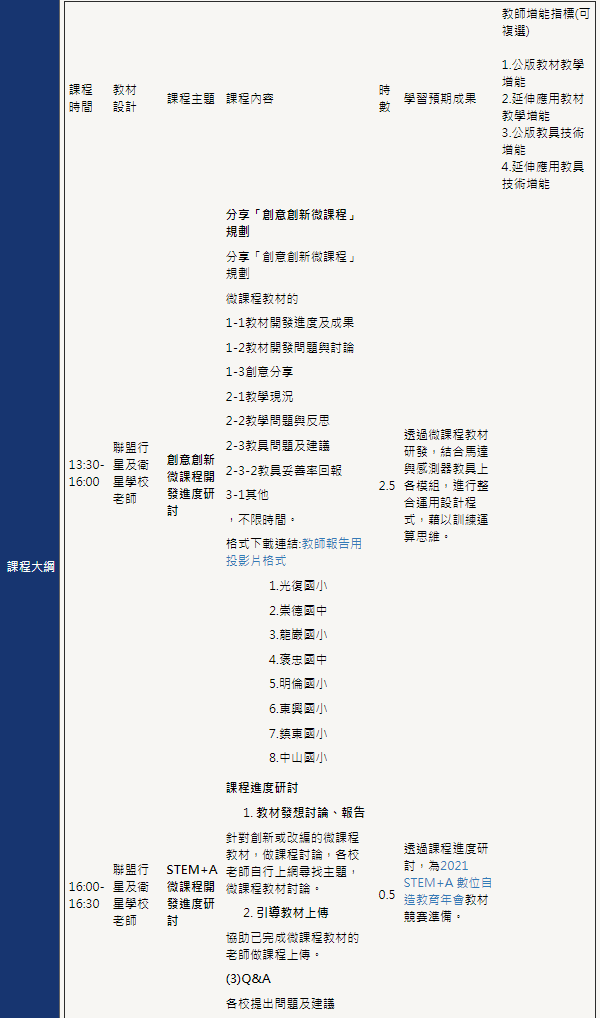 出席人員出席人員出席人員出席人員出席人員出席人員計畫團隊出席人員：彭威文助理計畫團隊出席人員：彭威文助理計畫團隊出席人員：彭威文助理計畫團隊出席人員：彭威文助理會議紀錄者：彭威文會議紀錄者：彭威文學校名稱教師姓名出席狀況學校名稱教師姓名出席狀況光復國小黃欽章X龍巖國小陳建男√東興國小李謀正√崇德國中許逸軍X褒忠國中賴瑞仁√鎮東國小鄭兆晏√明倫國小林佳旺√學校會議議程紀錄內容龍巖國小1-1教材開發進度及成果微課程：美術館驗票1-1-1目前進度及初步成果展示：還未製作微課程
之前有規劃驗票的程式架構有寫了情境，但還無流程圖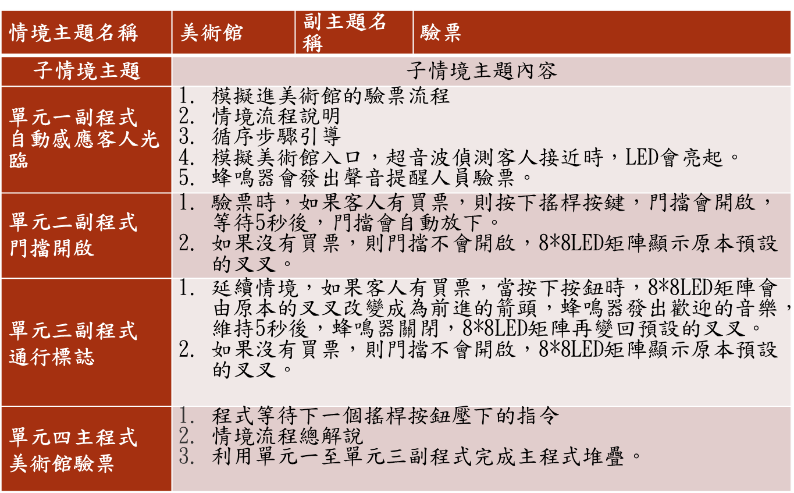 1-1-2初步成果展示：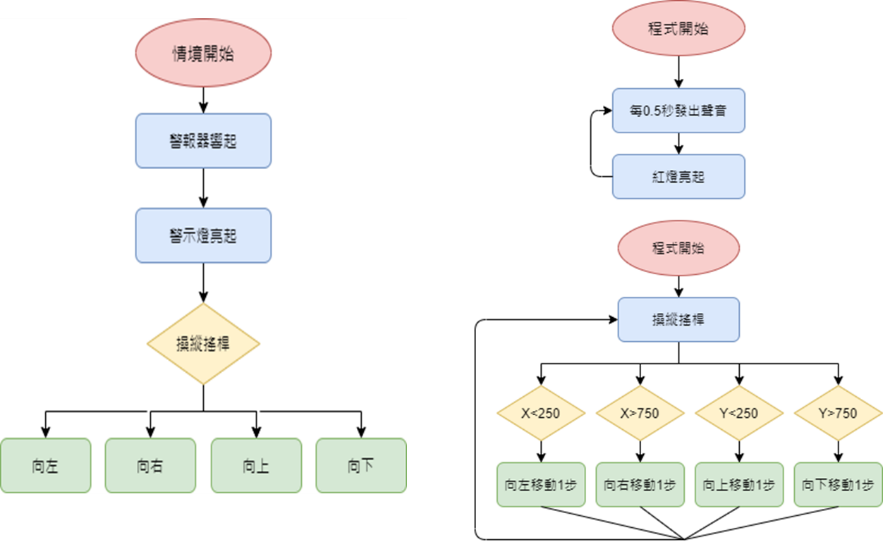 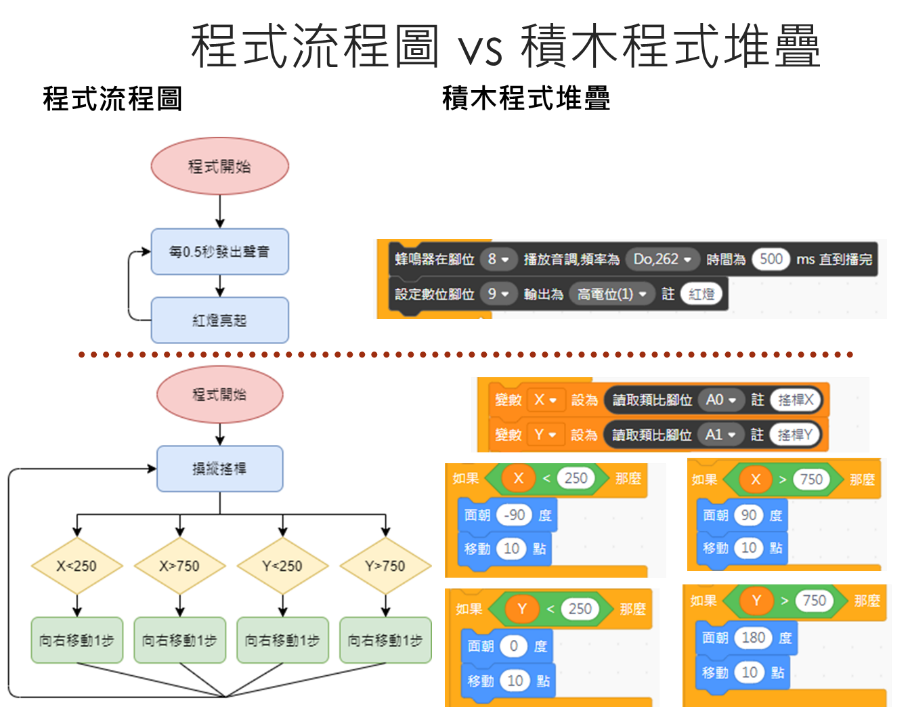 龍巖國小2-1教學現況進度：小偷逃亡及電梯小姐(先生)小偷逃亡的課程，因為讓學生畫逃亡路線及學生第一次接觸到搖桿的使用，有部分的同學不是很了解，所以用了比較多時間。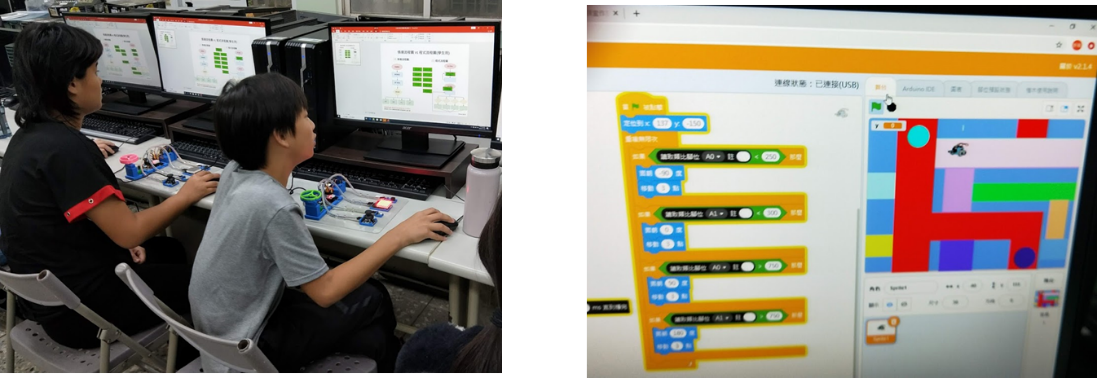 電梯小姐(先生)：學習直流馬達上行或下行，馬達呈現正轉或逆轉有些學生吸收很快，蠻快便寫出除了教學請學生加入音樂外學生還會加入矩陣如數字1、2、3或上下龍巖國小2-2教學問題
    與反思2-2-1遇到的問題：
搖桿使用座標的概念，學生不太能理解。左右上下的座標，學生已往無接觸到例如班級中有11位小朋友資質較差的不太會解釋許久才瞭解2-2-2問題反思：用線段的概念來教。從左到右是0~1024，中間大概是500，比512小在左邊，比512在右邊，如果設定512會太靈敏，所以左邊設<250，右邊設>750；上下也相同。龍巖國小2-3教具問題
    及建議2-3-1使用技術問題：有時候會找不到該工具的位置。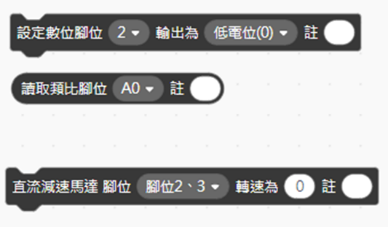 
2-3-2教具妥善率回報：教具目前可以正常使用，有一些同學的蜂鳴器聲音怪怪的，但不影響操作。褒忠國中1-1教材開發
  進度及成果微課程：倒車入庫警戒訊號1-1-1目前進度：由於有承接網管職務較繁忙目前微課程無太多內容褒忠國中2-1教學現況利用classroom來進行教學和收集學生程式檔案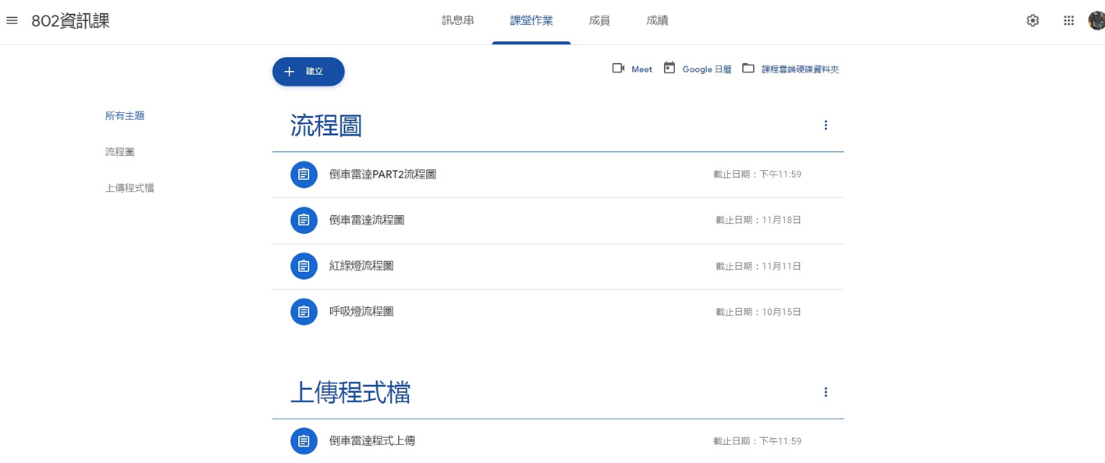 學生先經過講解後再讓他們填寫流程圖，利用拖曳圖片的方式編排，盡可能要求在20分鐘內完成工作繳交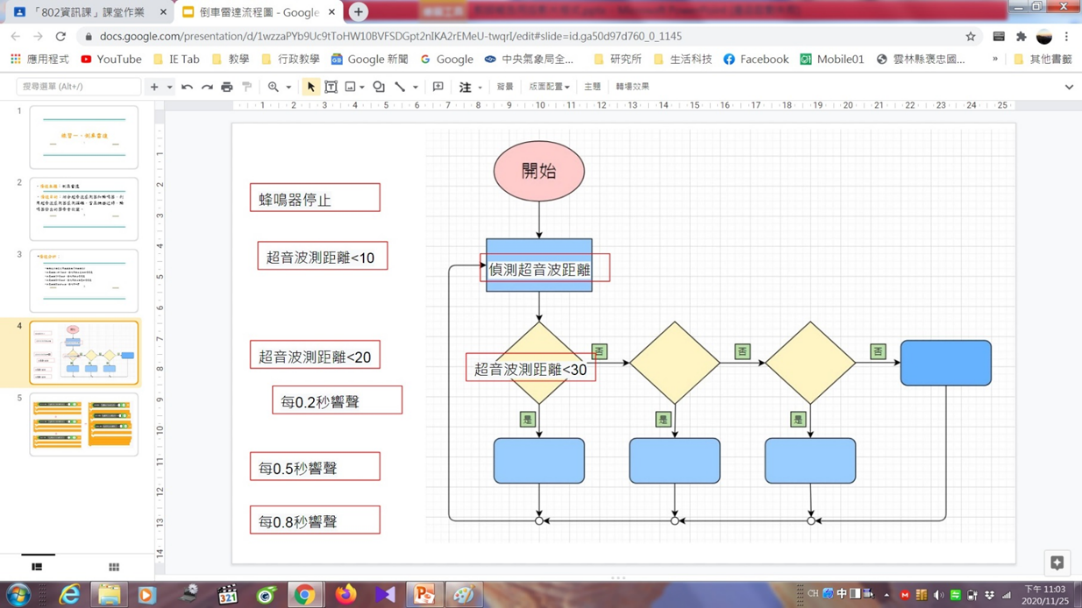 預先給定要堆疊的程式積木，讓學生有依循的指示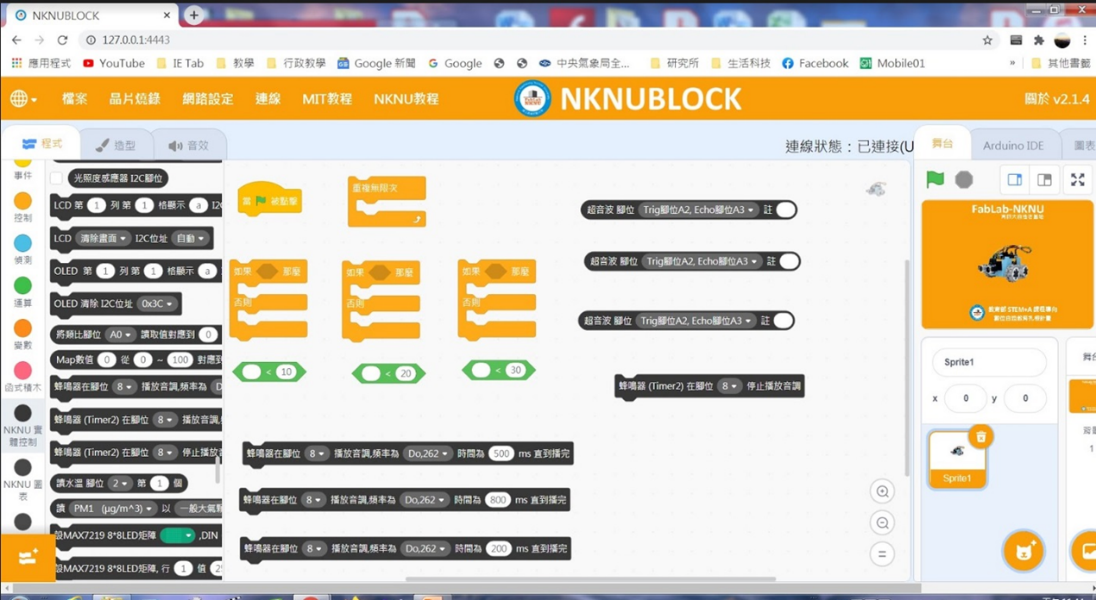 繳交完畢後隔週檢討修正程式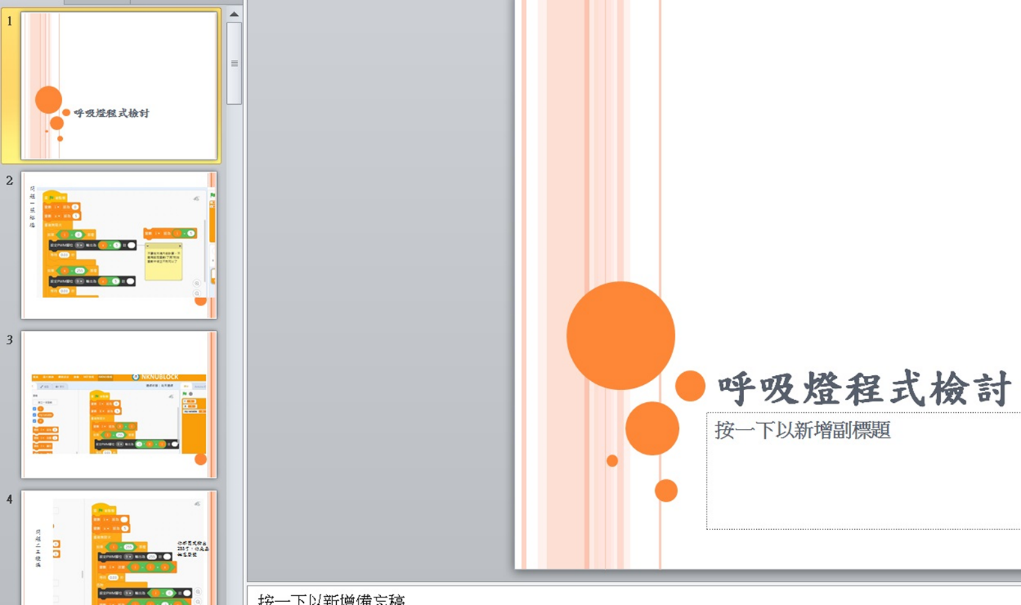 學生有興趣的很認真，無興趣的會很隨便有很多小孩子明顯的放棄學習，會先經過講解，強迫小朋友去聽。有分成2人一組學習，但是分組有發現學生會看隔壁的人，因此有請學生需要講解拖拉的內容，看是否真的有了解。褒忠國中2-2教學問題與反思2-2-1遇到的問題：
1.學生程度良莠不齊，能力落差大，專心度不足。2.兩兩一組，不知道落後的人程度為何(到底懂還是抄的)，而且20多個人容易淪為吵雜的環境。3.兼任網管雜務繁多，研習及行政事務常常請假遺留課程或者壓縮到備課時間。
4.教學經驗不足，掌控時間能力不足，進度緩慢。
(請老師自行彈性調整授課時數及內容，亦可針對創新創意微課程所使用到的電子元件進行教學)2-2-2問題反思：1.不讓學生有應付的心態，所以課程中會一步步帶著做及給提示，程度好的學生就讓其接著做下禮拜的進度，每次都會先行上傳新課程在classroom上。2.盡力辭網管工作，除本科二三年級理化一年級導師班生物，縮減工作量以保教學品質。褒忠國中2-3教具問題及建議2-3-1使用技術問題：連線常常連不上或者時常斷線。
(若還是有問題，請老師拍攝問題畫面上傳至衛星基地群組，助理會盡速協助您排除問題)2-3-2教具妥善率回報：目前沒有太大問題，學生還挺愛惜使用的。明倫國小1-1教材開發進度及成果微課程：停車場自動化-車牌感應模擬語音輔助說明1-1-1目前進度：第八次課初步完成停車場自動化控制創新微課程教學，4位小朋友能獨自完成程式積木堆疊任務，半數學生參考教師教學範例基本已能大致正確完成積木堆疊。1-1-2初步成果展示：每個孩子的思考不同，同樣的情境，每位孩子堆疊的積木都不盡相同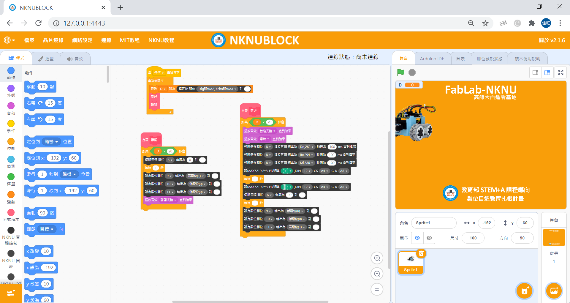 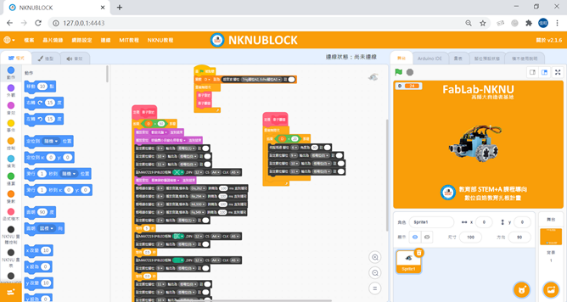 有加入錄音學生很有興趣在自動化中有車牌掃描的設計，透過減速馬達及風扇模擬車牌掃描，並外加語音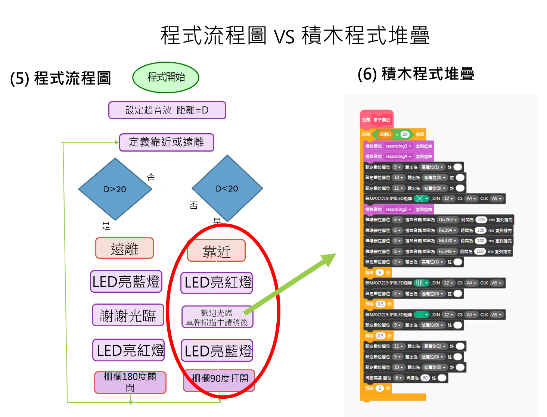 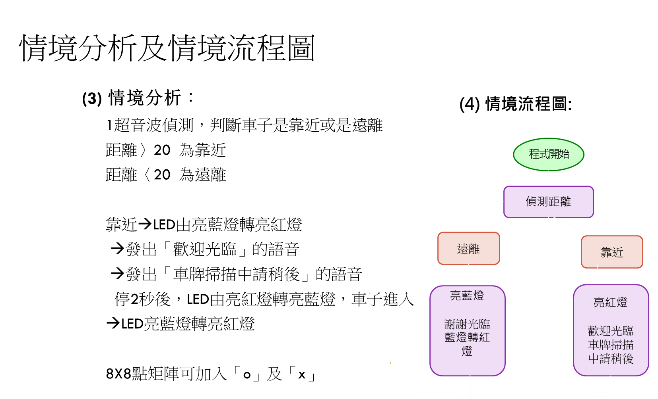 明倫國小1-2教材開發問題與討論1-2-1開發問題：有製作學習單和PPT，若學生流程圖不熟悉可回看1-2-2討論：有使用學校的雲端硬碟，使孩子將作業繳交到硬碟來課堂檢核明倫國小2-1教學現況停車場自動化控制微課程教學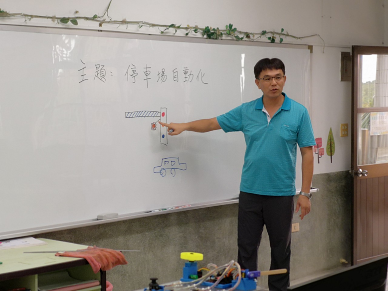 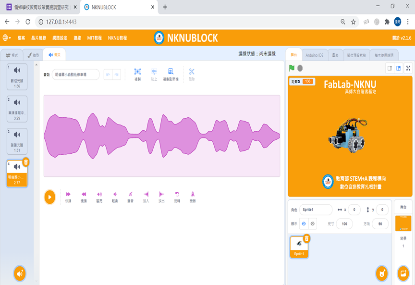 停車場自動化控制概念講解說明 以語音說明替代車牌掃瞄程序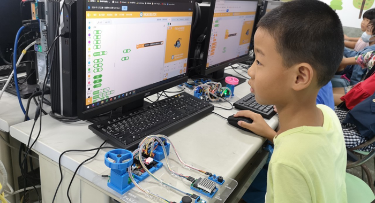 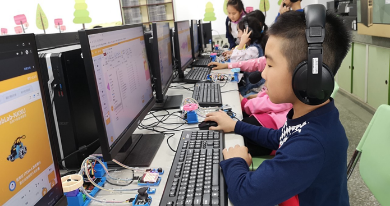 孩子的第一步會比較困難，但越來越好，有設計情境當車子靠近或離開時會是如何的呈現，會和學生進行討論
試著請學生用自己的方式來說明自己設計的程式來講解分享說明若孩子可講出來，代表式有思考過的明倫國小2-3教具問題及建議2-3-1使用技術問題：USB 不易插拔，老師需協助（少數中年級學生力氣較小）調整USB線不拔除
(USB連接NANO端請固定連接勿插拔，請學生從電腦USB端做連接，可避免損壞USB線)2-3-2教具妥善率回報：硬體故障問題：8X8LED矩陣多面故障無法亮燈。2-3-3其他：電腦硬體故障或系統不穩定，故障排除及個人問題會縮減授課時間，授課內容可以規劃為30分鐘左右即可
(請老師再下次共備前上網至【補助及特約採購】>【公版教具延用申請】詳情請參考下方連結，下次共備時與助理做教具元件的更換，提升教具妥善率到100%，謝謝。ttps://www.fablab.nknu.edu.tw/QNA_ClassList_Content.aspx?Kid=19&QAid=70&Sid=4130)東興國小1-1教材開發進度及成果微課程：貨物起重機
1-1-1目前進度：教授四年級發現積木用函式來寫小朋友較容易理解1-1-2初步成果展示：
01牛樂園(一)
02自動感應迎賓燈，採自訂積木方式來撰寫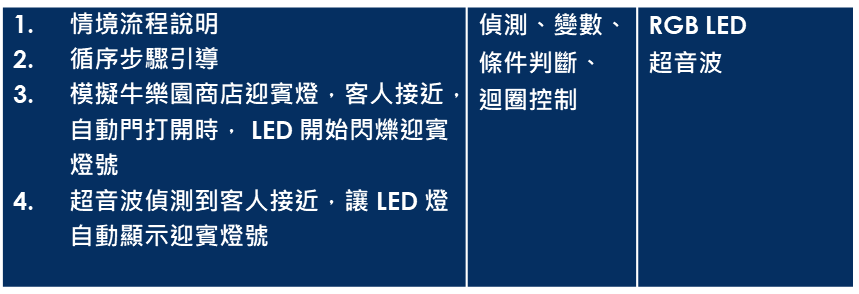 東興國小1-3.創意分享1-3-1創意構想： 遊樂園的起重機加上歡迎光臨系統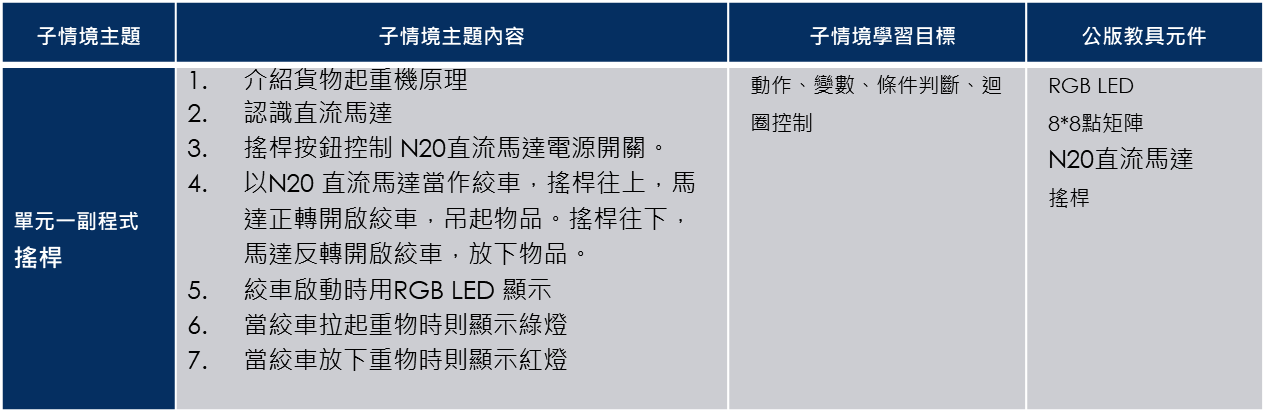 東興國小2-1教學現況有搭配Google classroom進行教學
並請小學生攜帶筆記本寫筆記、進行學習時搭配使用，藉以訓練學生分析整理能力採二人一組方式討論學習，如-完成程式流程學習單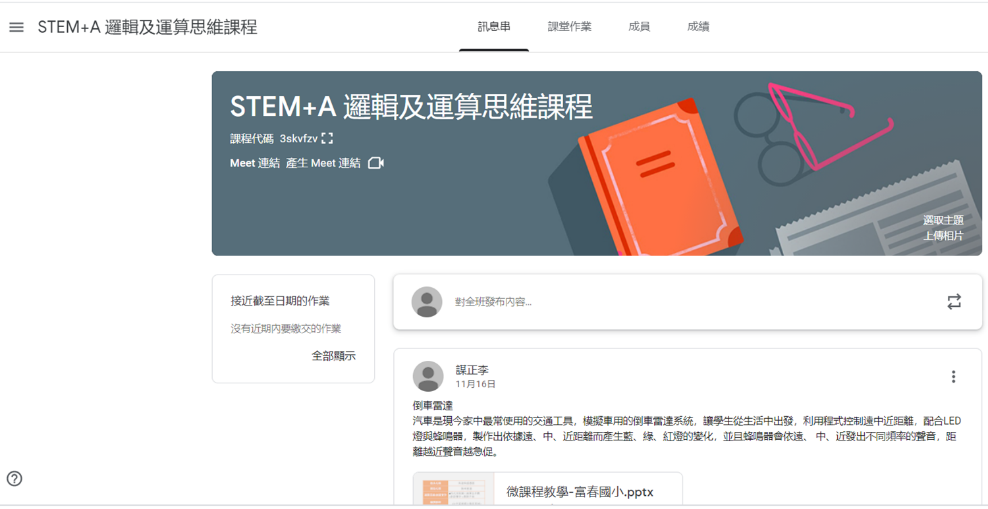 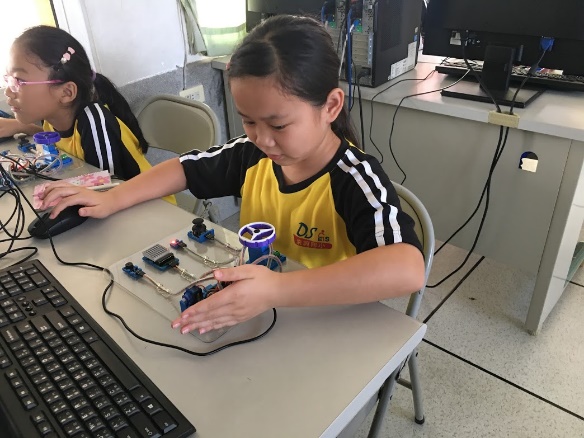 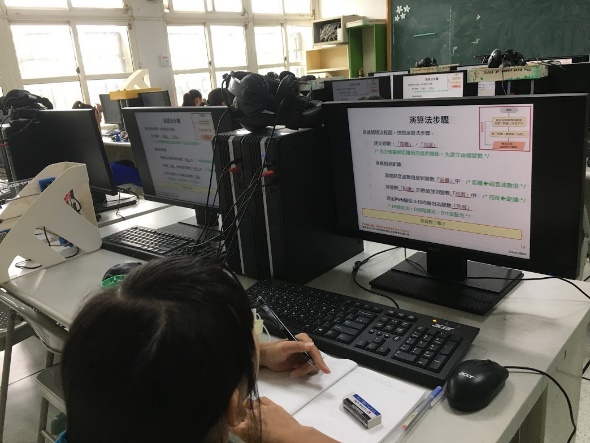 東興國小2-2教學問題與反思2-2-1遇到的問題：
每週一節，多數課程較不易完成。
2-2-2問題反思：協調班級導師調課，連上二節採隔週上課。東興國小2-3教具問題及建議2-3-1使用技術問題：無2-3-2教具妥善率回報：設備保存良好鎮東國小1-1教材開發進度及成果微課程：學生過馬路控制-模擬導護老師指揮系統1-1-1目前進度：現在已教授到微課程的系統導護模擬(LED圖示、蜂鳴器、馬達、LED燈、伺服馬達)
1-1-2初步成果展示：
LED圖示走路或禁止，蜂鳴器過馬路音樂，馬達模擬汽車，LED燈紅綠燈，伺服馬達小旗桿鎮東國小1-3.創意分享1-3-1創意構想： 1.替代導護工作2.啟發生活應用思考3.整合前面學習內容鎮東國小2-1教學現況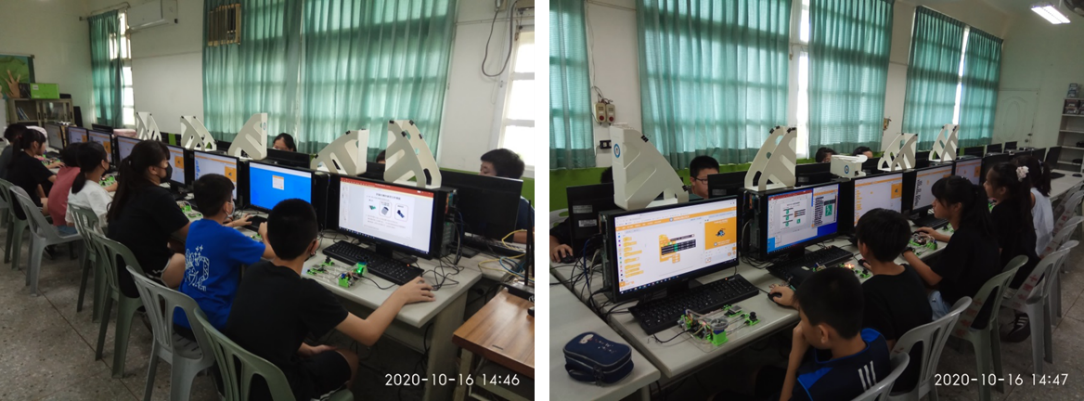 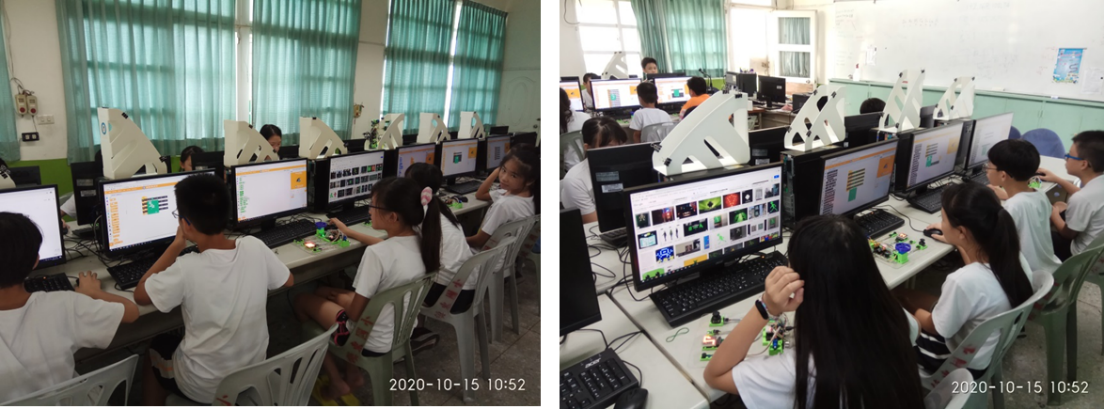 鎮東國小2-2教學問題與反思2-2-1遇到的問題：
01發現有不受控的特殊學生上課無法專心，不聽課，導致班級學生會被影響
02 聊天，玩樂，不專心，所以跟不上進度。2-2-2問題反思：
01. 沒興趣做作業。02.時間不足，能力不佳、基礎不好。鎮東國小2-3教具問題及建議2-3-1使用技術問題：無2-3-2教具妥善率回報：發現有些蜂鳴器的聲音很小聲有些接頭的簧片會被學生弄歪
(請老師再下次共備前上網至【補助及特約採購】>【公版教具延用申請】詳情請參考下方連結，下次共備時與助理做教具元件的更換，提升教具妥善率到100%，謝謝。ttps://www.fablab.nknu.edu.tw/QNA_ClassList_Content.aspx?Kid=19&QAid=70&Sid=4130)議決事項及備忘錄議決事項及備忘錄行星衛星基地共備研習規劃安排1月份共備研習(期末共備)：
時間：1/19(二) 下午 13:30-16:30報告學校：本學期申請教具補助之學校報告內容：以投影片簡報方式分享5～10分鐘，內容為開課至今上課情形，課程設計，教學經驗分享，課程照片、影片...等，如果有微課程教材編撰成果、Google site課程協作平台或有其他成果也可以一併分享並上傳基地網站。
2. STEM+A數位自造教育年會時間：2021 年 1 月  日
與會地點：國立高雄師範大學（燕巢校區）科技大樓B1自造者基地年會安排：(1)	早上9:00-12:00為海報展示-評選20組參賽者至演講廳作分享並於結束後授頒獎狀及獎牌。(2)	中午12:00-15:00為黑客松比賽-可組隊或個人於現場公告題目後，設計程式及簡報作發表，並於結束後授頒獎狀及獎牌。(3)	交通費補助：一人1500元為上限(需報名A2「微課程教材競賽」或B「微課程教材黑客松」且通過初審之參賽者，年會當天全天參與活動可獲交通費補助。交通費實報實銷，補助最高1500元)。(4)	報名須知：https://www.fablab.nknu.edu.tw/FablabYC.aspx?PN=103.微課程上傳方式與路徑指引 至官網{教材資源網}參考公版範本進行為課程教材編寫後點選頁面上端的深藍鈕{上傳微課程}https://www.fablab.nknu.edu.tw/STEMList.aspx?PN=33&PClass=00104. 成果上傳步驟說明https://www.fablab.nknu.edu.tw/QNA_ClassList_Content.aspx?Kid=12&QAid=57&Sid=41305.元件修繕引導：https://www.fablab.nknu.edu.tw/TypeList_Login.aspx至「補助及特約採購申請」選擇所屬行星/衛星基地，登入並往下滑動至已申請的案件，點選右側的”修繕零件申請”（綠色按鍵），填寫元件問題調查表後送出申請。恆星基地無當天會議照片當天會議照片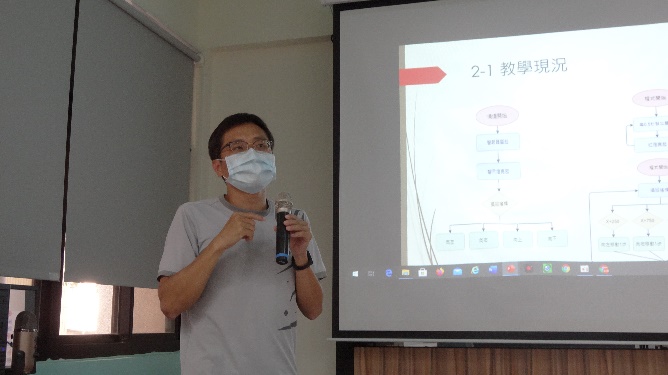 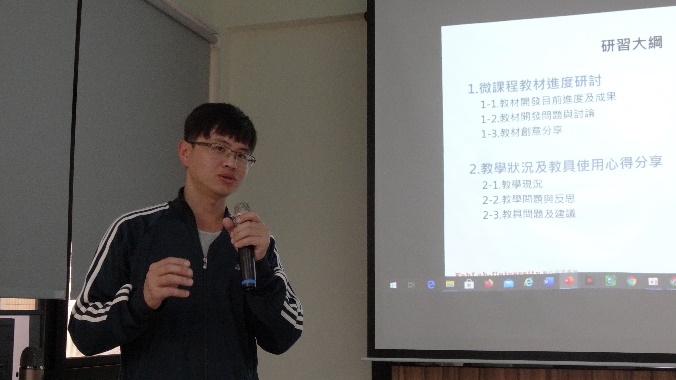 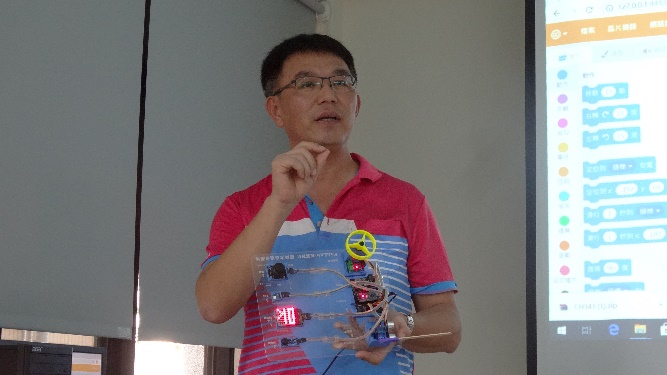 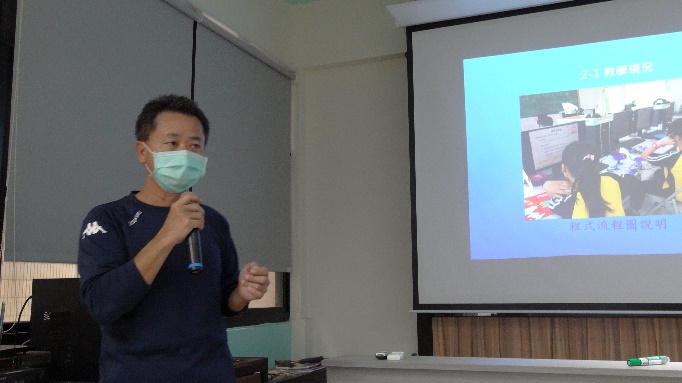 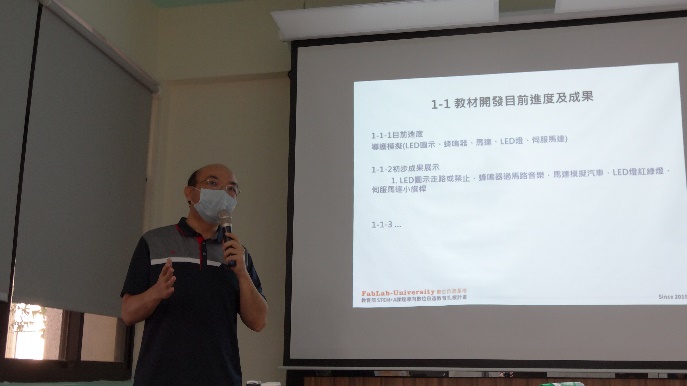 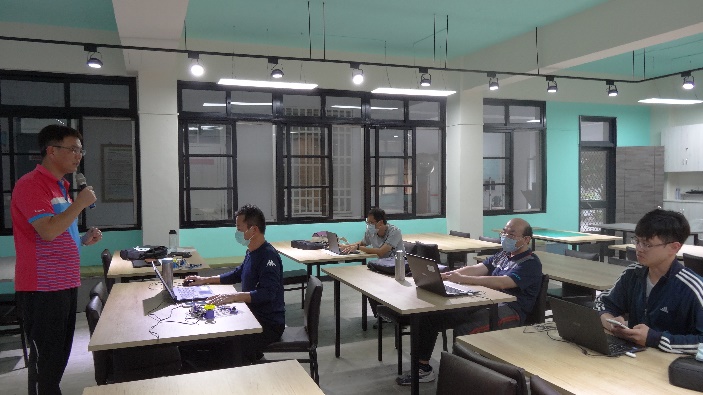 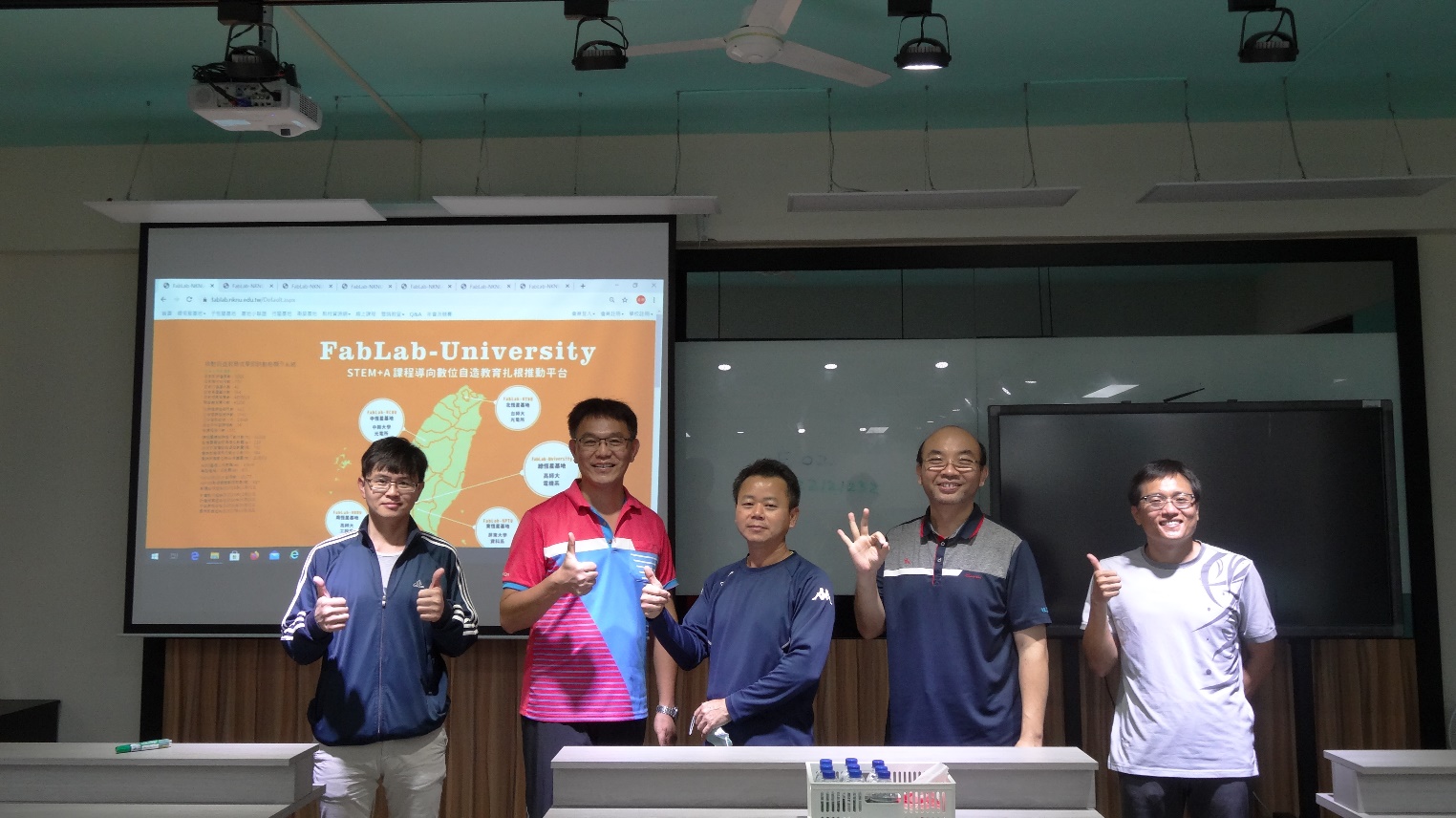 